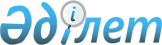 Екібастұз қалалық мәслихатының 2018 жылғы 25 желтоқсандағы "2019 - 2021 жылдарға арналған Екібастұз қалалық бюджеті туралы" № 322/37 шешіміне өзгерістер енгізу туралыПавлодар облысы Екібастұз қалалық мәслихатының 2019 жылғы 27 қарашадағы № 404/50 шешімі. Павлодар облысының Әділет департаментінде 2019 жылғы 28 қарашада № 6638 болып тіркелді
      Қазақстан Республикасының 2008 жылғы 4 желтоқсандағы Бюджет кодексінің 109-бабы 5-тармағына, Қазақстан Республикасының 2001 жылғы 23 қаңтардағы "Қазақстан Республикасындағы жергілікті мемлекеттік басқару және өзін-өзі басқару туралы" Заңының 6-бабы 1-тармағының 1) тармақшасына сәйкес, Павлодар облыстық мәслихатының 2019 жылғы 8 қарашадағы "Облыстық мәслихаттың 2018 жылғы 13 желтоқсандағы "2019 - 2021 жылдарға арналған облыстық бюджет туралы" № 288/26 шешіміне өзгерістер мен толықтыру енгізу туралы" № 406/35 шешіміне сәйкес, Екібастұз қалалық мәслихаты ШЕШІМ ҚАБЫЛДАДЫ:
      1. Екібастұз қалалық мәслихатының 2018 жылғы 25 желтоқсандағы "2019 - 2021 жылдарға арналған Екібастұз қалалық бюджеті туралы" № 322/37 шешіміне (Нормативтік құқықтық актілерді мемлекеттік тіркеу тізілімінде № 6195 болып тіркелген, 2019 жылғы 4 қаңтарда "Отарқа" және "Голос Экибастуза" газеттерінде жарияланған) келесі өзгерістер енгізілсін:
      1-тармақта:
      1) тармақшада:
      "29 654 857" деген сандар "29 562 620" деген сандарымен ауыстырылсын;
      "14 736 116" деген сандар "15 441 679" деген сандарымен ауыстырылсын;
      "1 416 376" деген сандар "710 813" деген сандарымен ауыстырылсын;
      "13 334 718" деген сандар "13 242 481" деген сандарымен ауыстырылсын;
      2) тармақшада "29 506 728" деген сандар "29 353 393" деген сандарымен ауыстырылсын;
      3) тармақшада:
      "39 805" деген сандар "88 485" деген сандарымен ауыстырылсын;
      "304 810" деген сандар "292 392" деген сандарымен ауыстырылсын;
      "265 005" деген сандар "203 907" деген сандарымен ауыстырылсын;
      5) тармақшада "99 021" деген сандар "111 439" деген сандарымен ауыстырылсын;
      6) тармақшада "-99 021" деген сандар "-111 439" деген сандарымен ауыстырылсын;
      2-тармақта:
      1) тармақшада "54,8" деген сандар "51,5" деген сандарымен ауыстырылсын;
      2) тармақшада "60,7" деген сандар "51,5" деген сандарымен ауыстырылсын;
      3-тармақта:
      1) тармақшада "45" деген сандар "48,5" деген сандарымен ауыстырылсын;
      3) тармақшада "39,3" деген сандар "48,5" деген сандарымен ауыстырылсын;
      8-тармақта "65 168" деген сандар "62 368" деген сандарымен ауыстырылсын;
      көрсетілген шешімнің 1, 2, 7, 8-қосымшалары осы шешімнің 1, 2, 3, 4-қосымшаларына сәйкес жаңа редакцияда жазылсын.
      2. Осы шешімнің орындалуын бақылау Екібастұз қалалық мәслихатының экономика, бюджет және кәсіпкерлік жөніндегі тұрақты комиссиясына жүктелсін.
      3. Осы шешім 2019 жылғы 1 қаңтардан бастап қолданысқа енгізіледі. 2019 жылға арналған Екібастұз қалалық бюджеті
(өзгерістермен) 2020 жылға арналған Екібастұз қалалық бюджеті
(өзгерістермен) 2019 жылға арналған жоғары тұрған бюджеттерден бөлінген, нысаналы трансферттер 2019 жылға арналған бюджеттік кредиттердің сомаларын
бюджеттік бағдарламалар әкімшілеріне үлестіру
					© 2012. Қазақстан Республикасы Әділет министрлігінің «Қазақстан Республикасының Заңнама және құқықтық ақпарат институты» ШЖҚ РМК
				
      Сессия төрағасы

М. Алгамбаров

      Екібастұз қалалық

      мәслихатының хатшысы

Б. Куспеков
Екібастұз қалалық
мәслихатының 2019 жылғы 27
қарашадағы № 404/50 шешіміне
1-қосымшаЕкібастұз қалалық
мәслихатының 2018
жылғы 25 желтоқсандағы
№ 322/37 шешіміне
1-қосымша
Санаты
Санаты
Санаты
Санаты
Сомасы (мың теңге)
Сыныбы
Сыныбы
Сыныбы
Сомасы (мың теңге)
Кішi сыныбы
Кішi сыныбы
Сомасы (мың теңге)
Атауы
Сомасы (мың теңге)
1
2
3
4
5
1. Кірістер
29 562 620
1
Салықтық түсімдер
15 441 679
01
Табыс салығы
3 488 905
2
Жеке табыс салығы
3 488 905
03
Әлеуметтік салық
2 633 037
1
Әлеуметтік салық
2 633 037
04
Меншiкке салынатын салықтар
7 665 298
1
Мүлікке салынатын салықтар
6 194 841
3
Жер салығы
1 010 134
4
Көлiк құралдарына салынатын салық
458 954
5
Бiрыңғай жер салығы
1 369
05
Тауарларға, жұмыстарға және қызметтерге салынатын iшкi салықтар
1 599 439
2
Акциздер
18 591
3
Табиғи және басқа да ресурстарды пайдаланғаны үшiн түсетiн түсiмдер
1 454 045
4
Кәсiпкерлiк және кәсiби қызметтi жүргiзгенi үшiн алынатын алымдар
113 853
5
Ойын бизнесіне салық
12 950
08
Заңдық маңызы бар әрекеттердi жасағаны және (немесе) оған уәкiлеттiгi бар мемлекеттiк органдар немесе лауазымды адамдар құжаттар бергенi үшiн алынатын міндеттi төлемдер
55 000
1
Мемлекеттiк баж
55 000
2
Салықтық емес түсімдер
167 647
01
Мемлекеттік меншiктен түсетiн кірістер
54 081
1
Мемлекеттік кәсіпорындардың таза кірісі бөлігінің түсімдері
1 159
4
Мемлекет меншігінде тұрған, заңды тұлғалардағы қатысу үлесіне кірістер
201
5
Мемлекет меншігіндегі мүлікті жалға беруден түсетін кірістер
38 548
7
Мемлекеттік бюджеттен берілген кредиттер бойынша сыйақылар
12 361
9
Мемлекет меншігінен түсетін басқа да кірістер
1 812
06
Басқа да салықтық емес түсiмдер
113 566
1
Басқа да салықтық емес түсiмдер
113 566
3
Негізгі капиталды сатудан түсетін түсімдер
710 813
01
Мемлекеттік мекемелерге бекітілген мемлекеттік мүлікті сату
648 475
1
Мемлекеттік мекемелерге бекітілген мемлекеттік мүлікті сату
648 475
03
Жердi және материалдық емес активтердi сату
62 338
1
Жердi сату
26 000
2
Материалдық емес активтердi сату
36 338
4
Трансферттердің түсімдері
13 242 481
01
Төмен тұрған мемлекеттiк басқару органдарынан трансферттер 
8 354
3
Аудандық маңызы бар қалалардың, ауылдардың, кенттердің, ауылдық округтердің бюджеттерінен трансферттер
8 354
02
Мемлекеттік басқарудың жоғары тұрған органдарынан түсетін трансферттер
13 234 127
2
Облыстық бюджеттен түсетін трансферттер
13 234 127
Функционалдық топ
Функционалдық топ
Функционалдық топ
Функционалдық топ
Функционалдық топ
Сомасы (мың теңге)
Кiшi функция
Кiшi функция
Кiшi функция
Кiшi функция
Сомасы (мың теңге)
Бюджеттiк бағдарламалардың әкiмшiсi
Бюджеттiк бағдарламалардың әкiмшiсi
Бюджеттiк бағдарламалардың әкiмшiсi
Сомасы (мың теңге)
Бағдарлама
Бағдарлама
Сомасы (мың теңге)
Атауы
Сомасы (мың теңге)
1
2
3
4
5
6
2. Шығындар
29 353 393
01
Жалпы сипаттағы мемлекеттiк қызметтер
717 697
1
Мемлекеттiк басқарудың жалпы функцияларын орындайтын өкiлдi, атқарушы және басқа органдар
409 272
112
Аудан (облыстық маңызы бар қала) мәслихатының аппараты
36 338
001
Аудан (облыстық маңызы бар қала) мәслихатының қызметін қамтамасыз ету жөніндегі қызметтер
35 188
003
Мемлекеттік органның күрделі шығыстары
1 150
122
Аудан (облыстық маңызы бар қала) әкiмiнiң аппараты
206 771
001
Аудан (облыстық маңызы бар қала) әкiмiнiң қызметiн қамтамасыз ету жөніндегі қызметтер
195 481
003
Мемлекеттік органның күрделі шығыстары
10 929
113
Жергілікті бюджеттерден берілетін ағымдағы нысаналы трансферттер
361
123
Қаладағы аудан, аудандық маңызы бар қала, кент, ауыл, ауылдық округ әкімінің аппараты
166 163
001
Қаладағы аудан, аудандық маңызы бар қаланың, кент, ауыл, ауылдық округ әкімінің қызметін қамтамасыз ету жөніндегі қызметтер
164 808
022
Мемлекеттік органның күрделі шығыстары
1 355
2
Қаржылық қызмет
116 624
452
Ауданның (облыстық маңызы бар қаланың) қаржы бөлiмi
116 624
001
Ауданның (облыстық маңызы бар қаланың) бюджетін орындау және коммуналдық меншігін басқару саласындағы мемлекеттік саясатты іске асыру жөніндегі қызметтер
109 529
003
Салық салу мақсатында мүлiктi бағалауды жүргiзу
5 883
010
Жекешелендіру, коммуналдық меншікті басқару, жекешелендіруден кейінгі қызмет және осыған байланысты дауларды реттеу
1 212
5
Жоспарлау және статистикалық қызмет
41 536
453
Ауданның (облыстық маңызы бар қаланың) экономика және бюджеттік жоспарлау бөлiмi
41 536
001
Экономикалық саясатты, мемлекеттік жоспарлау жүйесін қалыптастыру және дамыту саласындағы мемлекеттік саясатты іске асыру жөніндегі қызметтер
41 536
9
Жалпы сипаттағы өзге де мемлекеттiк қызметтер
150 265
 458
Ауданның (облыстық маңызы бар қаланың) тұрғын үй-коммуналдық шаруашылығы, жолаушылар көлігі және автомобиль жолдары бөлімі
150 265
001
Жергілікті деңгейде тұрғын үй-коммуналдық шаруашылығы, жолаушылар көлігі және автомобиль жолдары саласындағы мемлекеттік саясатты іске асыру жөніндегі қызметтер
147 815
067
Ведомстволық бағыныстағы мемлекеттік мекемелер мен ұйымдардың күрделі шығыстары
950
113
Жергілікті бюджеттерден берілетін ағымдағы нысаналы трансферттер
1 500
02
Қорғаныс
65 839
1
Әскери мұқтаждар
56 922
122
Аудан (облыстық маңызы бар қала) әкiмiнiң аппараты
56 922
005
Жалпыға бiрдей әскери мiндеттi атқару шеңберiндегi iс-шаралар
56 922
2
Төтенше жағдайлар жөнiндегi жұмыстарды ұйымдастыру
8 917
122
Аудан (облыстық маңызы бар қала) әкiмiнiң аппараты
8 917
007
Аудандық (қалалық) ауқымдағы дала өрттерінің, сондай-ақ мемлекеттік өртке қарсы қызмет органдары құрылмаған елдi мекендерде өрттердің алдын алу және оларды сөндіру жөніндегі іс-шаралар
8 917
03
Қоғамдық тәртiп, қауiпсiздiк, құқықтық, сот, қылмыстық-атқару қызметi
71 929
9
Қоғамдық тәртіп және қауіпсіздік саласындағы басқа да қызметтер
71 929
458
Ауданның (облыстық маңызы бар қаланың) тұрғын үй-коммуналдық шаруашылығы, жолаушылар көлiгi және автомобиль жолдары бөлiмi
45 137
021
Елдi мекендерде жол қозғалысы қауiпсiздiгін қамтамасыз ету
45 137
499
Ауданның (облыстық маңызы бар қаланың) азаматтық хал актілерін тіркеу бөлімі
26 792
001
Жергілікті деңгейде азаматтық хал актілерін тіркеу саласындағы мемлекеттік саясатты іске асыру жөніндегі қызметтер
26 792
04
Бiлiм беру
10 979 630
1
Мектепке дейiнгi тәрбие және оқыту
2 415 703
464
Ауданның (облыстық маңызы бар қаланың) бiлiм бөлiмi
2 415 703
009
Мектепке дейінгі тәрбие мен оқыту ұйымдарының қызметін қамтамасыз ету
1 893 550
040
Мектепке дейінгі білім беру ұйымдарында мемлекеттік білім беру тапсырысын іске асыруға
522 153
2
Бастауыш, негізгі орта және жалпы орта білім беру
8 087 591
123
Қаладағы аудан, аудандық маңызы бар қала, кент, ауыл, ауылдық округ әкімінің аппараты
6 216
005
Ауылдық жерлерде балаларды мектепке дейiн тегiн алып баруды және керi алып келудi ұйымдастыру
6 216
464
Ауданның (облыстық маңызы бар қаланың) бiлiм бөлiмi
6 998 988
003
Жалпы бiлiм беру
6 595 812
006
Балаларға қосымша білім беру
403 176
465
Ауданның (облыстық маңызы бар қаланың) дене шынықтыру және спорт бөлімі
519 128
017
Балалар мен жасөспірімдерге спорт бойынша қосымша білім беру
519 128
467
Ауданның (облыстық маңызы бар қаланың) құрылыс бөлімі
563 259
024
Бастауыш, негізгі орта және жалпы орта білім беру объектілерін салу және реконструкциялау
563 259
9
Бiлiм беру саласындағы өзге де қызметтер
476 336
464
Ауданның (облыстық маңызы бар қаланың) бiлiм бөлiмi
476 336
001
Жергілікті деңгейде білім беру саласындағы мемлекеттік саясатты іске асыру жөніндегі қызметтер
75 789
005
Ауданның (облыстық маңызы бар қаланың) мемлекеттiк бiлiм беру мекемелері үшiн оқулықтар мен оқу-әдiстемелiк кешендерді сатып алу және жеткiзу
180 374
007
Аудандық (қалалық) ауқымдағы мектеп олимпиадаларын және мектептен тыс іс-шараларды өткiзу
4 055
015
Жетім баланы (жетім балаларды) және ата-аналарының қамқорынсыз қалған баланы (балаларды) күтіп-ұстауға қамқоршыларға (қорғаншыларға) ай сайынға ақшалай қаражат төлемі
66 324
022
Жетім баланы (жетім балаларды) және ата-анасының қамқорлығынсыз қалған баланы (балаларды) асырап алғаны үшін Қазақстан азаматтарына біржолғы ақша қаражатын төлеуге арналған төлемдер
2 084
023
Әдістемелік жұмыс
13 612
067
Ведомстволық бағыныстағы мемлекеттік мекемелер мен ұйымдардың күрделі шығыстары
129 062
113
Жергілікті бюджеттерден берілетін ағымдағы нысаналы трансферттер
5 036
05
Денсаулық сақтау
532
9
Денсаулық сақтау саласындағы өзге де қызметтер
532
123
Қаладағы аудан, аудандық маңызы бар қала, кент, ауыл, ауылдық округ әкімінің аппараты
532
002
Шұғыл жағдайларда сырқаты ауыр адамдарды дәрігерлік көмек көрсететін ең жақын денсаулық сақтау ұйымына дейін жеткізуді ұйымдастыру
532
06
Әлеуметтiк көмек және әлеуметтiк қамсыздандыру
2 198 513
1
Әлеуметтiк қамсыздандыру
973 287
451
Ауданның (облыстық маңызы бар қаланың) жұмыспен қамту және әлеуметтік бағдарламалар бөлімі
963 360
005
Мемлекеттік атаулы әлеуметтік көмек
963 360
464
Ауданның (облыстық маңызы бар қаланың) білім бөлімі
9 927
030
Патронат тәрбиешілерге берілген баланы (балаларды) асырап бағу
9 927
2
Әлеуметтiк көмек
1 052 628
123
Қаладағы аудан, аудандық маңызы бар қала, кент, ауыл, ауылдық округ әкімінің аппараты
2 516
003
Мұқтаж азаматтарға үйiнде әлеуметтiк көмек көрсету
2 516
451
Ауданның (облыстық маңызы бар қаланың) жұмыспен қамту және әлеуметтік бағдарламалар бөлімі
1 050 112
002
Жұмыспен қамту бағдарламасы
596 351
004
Ауылдық жерлерде тұратын денсаулық сақтау, білім беру, әлеуметтік қамтамасыз ету, мәдениет, спорт және ветеринар мамандарына отын сатып алуға Қазақстан Республикасының заңнамасына сәйкес әлеуметтік көмек көрсету
5 732
006
Тұрғын үйге көмек көрсету
16 953
007
Жергілікті өкілетті органдардың шешімі бойынша мұқтаж азаматтардың жекелеген топтарына әлеуметтік көмек
160 726
010
Үйден тәрбиеленіп оқытылатын мүгедек балаларды материалдық қамтамасыз ету
4 848
013
Белгіленген тұрғылықты жері жоқ тұлғаларды әлеуметтік бейімдеу
50 900
014
Мұқтаж азаматтарға үйде әлеуметтiк көмек көрсету
89 512
017
Оңалтудың жеке бағдарламасына сәйкес мұқтаж мүгедектерді міндетті гигиеналық құралдармен қамтамасыз ету, қозғалуға қиындығы бар бірінші топтағы мүгедектерге жеке көмекшінің және есту бойынша мүгедектерге қолмен көрсететін тіл маманының қызметтерін ұсыну
74 976
023
Жұмыспен қамту орталықтарының қызметін қамтамасыз ету
50 114
9
Әлеуметтiк көмек және әлеуметтiк қамтамасыз ету салаларындағы өзге де қызметтер
172 598
451
Ауданның (облыстық маңызы бар қаланың) жұмыспен қамту және әлеуметтік бағдарламалар бөлімі
172 598
001
Жергілікті деңгейде халық үшін әлеуметтік бағдарламаларды жұмыспен қамтуды қамтамасыз етуді іске асыру саласындағы мемлекеттік саясатты іске асыру жөніндегі қызметтер
61 814
011
Жәрдемақыларды және басқа да әлеуметтік төлемдерді есептеу, төлеу мен жеткізу бойынша қызметтерге ақы төлеу
15 368
050
Қазақстан Республикасында мүгедектердің құқықтарын қамтамасыз етуге және өмір сүру сапасын жақсарту
22 968
054
Үкіметтік емес ұйымдарда мемлекеттік әлеуметтік тапсырысты орналастыру
67 448
094
Әлеуметтік көмек ретінде тұрғын үй сертификаттарын беру 
5 000
07
Тұрғын үй-коммуналдық шаруашылық
4 902 431
1
Тұрғын үй шаруашылығы
2 386 805
458
Ауданның (облыстық маңызы бар қаланың) тұрғын үй-коммуналдық шаруашылығы, жолаушылар көлiгi және автомобиль жолдары бөлiмi
75 518
003
Мемлекеттік тұрғын үй қорын сақтауды ұйымдастыру
62 509
004
Азаматтардың жекелеген санаттарын тұрғын үймен қамтамасыз ету
12 379
049
Көп пәтерлі тұрғын үйлерде энергетикалық аудит жүргізу
630
467
Ауданның (облыстық маңызы бар қаланың) құрылыс бөлімі
2 263 831
003
Коммуналдық тұрғын үй қорының тұрғын үйін жобалау және (немесе) салу, реконструкциялау
755 125
004
Инженерлік-коммуникациялық инфрақұрылымды жобалау, дамыту және (немесе) жайластыру
1 257 906
098
Коммуналдық тұрғын үй қорының тұрғын үйлерін сатып алу
250 800
479
Ауданның (облыстық маңызы бар қаланың) тұрғын үй инспекциясы бөлімі
47 456
001
Жергілікті деңгейде тұрғын үй қоры саласындағы мемлекеттік саясатты іске асыру жөніндегі қызметтер
47 456
2
Коммуналдық шаруашылық
1 967 126
123
Қаладағы аудан, аудандық маңызы бар қала, кент, ауыл, ауылдық округ әкімінің аппараты
22 447
014
Елдi мекендердi сумен жабдықтауды ұйымдастыру
22 447
458
Ауданның (облыстық маңызы бар қаланың) тұрғын үй-коммуналдық шаруашылығы, жолаушылар көлiгi және автомобиль жолдары бөлiмi
17 217
026
Ауданның (облыстық маңызы бар қаланың) коммуналдық меншігіндегі жылу жүйелерін қолдануды ұйымдастыру
17 217
467
Ауданның (облыстық маңызы бар қаланың) құрылыс бөлімі
1 927 462
006
Сумен жабдықтау және су бұру жүйесін дамыту
504 688
007
Қаланы және елді мекендерді абаттандыруды дамыту
3 563
058
Елді мекендердегі сумен жабдықтау және су бұру жүйелерін дамыту
1 419 211
3
Елді мекендерді көркейту
548 500
123
Қаладағы аудан, аудандық маңызы бар қала, кент, ауыл, ауылдық округ әкімінің аппараты 
16 094
008
Елді мекендердегі көшелерді жарықтандыру
16 094
458
Ауданның (облыстық маңызы бар қаланың) тұрғын үй-коммуналдық шаруашылығы, жолаушылар көлiгi және автомобиль жолдары бөлiмi
532 406
015
Елдi мекендердегі көшелердi жарықтандыру
182 303
016
Елдi мекендердiң санитариясын қамтамасыз ету
140 806
017
Жерлеу орындарын ұстау және туыстары жоқ адамдарды жерлеу
7 531
018
Елдi мекендердi абаттандыру және көгалдандыру
201 766
08
Мәдениет, спорт, туризм және ақпараттық кеңiстiк
833 912
1
Мәдениет саласындағы қызмет
320 677
455
Ауданның (облыстық маңызы бар қаланың) мәдениет және тілдерді дамыту бөлімі
320 677
003
Мәдени-демалыс жұмысын қолдау
320 677
2
Спорт
282 587
465
Ауданның (облыстық маңызы бар қаланың) дене шынықтыру және спорт бөлімі
282 587
001
Жергілікті деңгейде дене шынықтыру және спорт саласындағы мемлекеттік саясатты іске асыру жөніндегі қызметтер
23 766
005
Ұлттық және бұқаралық спорт түрлерін дамыту
156 580
006
Аудандық (облыстық маңызы бар қалалық) деңгейде спорттық жарыстар өткiзу
17 655
007
Әртүрлi спорт түрлерi бойынша аудан (облыстық маңызы бар қала) құрама командаларының мүшелерiн дайындау және олардың облыстық спорт жарыстарына қатысуы
7 338
032
Ведомстволық бағыныстағы мемлекеттік мекемелер мен ұйымдардың күрделі шығыстары
77 248
3
Ақпараттық кеңiстiк
132 444
455
Ауданның (облыстық маңызы бар қаланың) мәдениет және тілдерді дамыту бөлімі
99 316
006
Аудандық (қалалық) кiтапханалардың жұмыс iстеуi
95 016
007
Мемлекеттiк тiлдi және Қазақстан халқының басқа да тiлдерін дамыту
4 300
456
Ауданның (облыстық маңызы бар қаланың) ішкі саясат бөлімі
33 128
002
Мемлекеттік ақпараттық саясат жүргізу жөніндегі қызметтер
33 128
9
Мәдениет, спорт, туризм және ақпараттық кеңiстiктi ұйымдастыру жөнiндегi өзге де қызметтер
98 204
455
Ауданның (облыстық маңызы бар қаланың) мәдениет және тілдерді дамыту бөлімі
31 643
001
Жергілікті деңгейде тілдерді және мәдениетті дамыту саласындағы мемлекеттік саясатты іске асыру жөніндегі қызметтер
20 389
032
Ведомстволық бағыныстағы мемлекеттік мекемелермен ұйымдардың күрделі шығыстары
3 254
113
Жергілікті бюджеттерден берілетін ағымдағы нысаналы трансферттер
8 000
456
Ауданның (облыстық маңызы бар қаланың) ішкі саясат бөлімі
66 561
001
Жергілікті деңгейде ақпарат, мемлекеттілікті нығайту және азаматтардың әлеуметтік сенімділігін қалыптастыру саласында мемлекеттік саясатты іске асыру жөніндегі қызметтер
27 954
003
Жастар саясаты саласында іс-шараларды iске асыру
38 607
10
Ауыл, су, орман, балық шаруашылығы, ерекше қорғалатын табиғи аумақтар, қоршаған ортаны және жануарлар дүниесін қорғау, жер қатынастары
185 452
1
Ауыл шаруашылығы
122 946
462
Ауданның (облыстық маңызы бар қаланың) ауыл шаруашылығы бөлімі
23 586
001
Жергілікті деңгейде ауыл шаруашылығы саласындағы мемлекеттік саясатты іске асыру жөніндегі қызметтер
23 586
473
Ауданның (облыстық маңызы бар қаланың) ветеринариябөлімі 
99 360
001
Жергілікті деңгейде ветеринария саласындағы мемлекеттік саясатты іске асыру жөніндегі қызметтер
24 201
005
Мал көмінділерінің (биотермиялық шұңқырлардың) жұмыс істеуін қамтамасыз ету
12 637
007
Қаңғыбас иттер мен мысықтарды аулауды және жоюды ұйымдастыру
3 780
011
Эпизоотияға қарсы іс-шаралар жүргізу
56 606
047
Жануарлардың саулығы мен адамның денсаулығына қауіп төндіретін, алып қоймай залалсыздандырылған (зарарсыздандырылған) және қайта өңделген жануарлардың, жануарлардан алынатын өнімдер мен шикізаттың құнын иелеріне өтеу
2 136
6
Жер қатынастары
57 281
463
Ауданның (облыстық маңызы бар қаланың) жер қатынастары бөлiмi
57 281
001
Аудан (облыстық маңызы бар қала) аумағында жер қатынастарын реттеу саласындағы мемлекеттік саясатты іске асыру жөніндегі қызметтер
51 307
006
Аудандардың, облыстық маңызы бар, аудандық маңызы бар қалалардың, кенттердiң, ауылдардың, ауылдық округтердiң шекарасын белгiлеу кезiнде жүргiзiлетiн жерге орналастыру
5 750
007
Мемлекеттік органның күрделі шығыстары
224
9
Ауыл, су, орман, балық шаруашылығы, қоршаған ортаны қорғау және жер қатынастары саласындағы басқа да қызметтер
5 225
453
Ауданның (облыстық маңызы бар қаланың) экономика және бюджеттік жоспарлау бөлiмi
5 225
099
Мамандарға әлеуметтік қолдау көрсету жөніндегі шараларды іске асыру
5 225
11
Өнеркәсіп, сәулет, қала құрылысы және құрылыс қызметі
62 907
2
Сәулет, қала құрылысы және құрылыс қызметі
62 907
467
Ауданның (облыстық маңызы бар қаланың) құрылыс бөлімі
38 746
001
Жергілікті деңгейде құрылыс саласындағы мемлекеттік саясатты іске асыру жөніндегі қызметтер
38 437
017
Мемлекеттік органның күрделі шығыстары
309
468
Ауданның (облыстық маңызы бар қаланың) сәулет және қала құрылысы бөлімі
24 161
001
Жергілікті деңгейде сәулет және қала құрылысы саласындағы мемлекеттік саясатты іске асыру жөніндегі қызметтер
24 161
12
Көлiк және коммуникация
3 870 553
1
Автомобиль көлiгi
3 698 307
123
Қаладағы аудан, аудандық маңызы бар қала, кент, ауыл, ауылдық округ әкімінің аппараты
7 547
013
Аудандық маңызы бар қалаларда, кенттерде, ауылдарда, ауылдық округтерде автомобиль жолдарының жұмыс істеуін қамтамасыз ету
7 547
458
Ауданның (облыстық маңызы бар қаланың) тұрғын үй-коммуналдық шаруашылығы, жолаушылар көлiгi және автомобиль жолдары бөлiмi
3 690 760
022
Көлік инфрақұрылымын дамыту
7 000
023
Автомобиль жолдарының жұмыс iстеуiн қамтамасыз ету
874 448
045
Аудандық маңызы бар автомобиль жолдарын және елді мекендердің көшелерін күрделі және орташа жөндеу
1 200
051
Көлiк инфрақұрылымының басым жобаларын іске асыру
2 808 112
9
Көлiк және коммуникациялар саласындағы өзге де қызметтер
172 246
458
Ауданның (облыстық маңызы бар қаланың) тұрғын үй-коммуналдық шаруашылығы, жолаушылар көлiгi және автомобиль жолдары бөлiмi
172 246
024
Кентiшiлiк (қалаiшiлiк), қала маңындағы ауданiшiлiк қоғамдық жолаушылар тасымалдарын ұйымдастыру
172 246
13
Басқалар
891 893
3
Кәсiпкерлiк қызметтi қолдау және бәсекелестікті қорғау
24 808
469
Ауданның (облыстық маңызы бар қаланың) кәсіпкерлік бөлімі
24 808
001
Жергілікті деңгейде кәсіпкерлікті дамыту саласындағы мемлекеттік саясатты іске асыру жөніндегі қызметтер
24 808
9
Басқалар
867 085
123
Қаладағы аудан, аудандық маңызы бар қала, кент, ауыл, ауылдық округ әкімінің аппараты
8 521
040
Өңірлерді дамытудың 2020 жылға дейінгі бағдарламасы шеңберінде өңірлерді экономикалық дамытуға жәрдемдесу бойынша шараларды іске асыру
8 521
452
Ауданның (облыстық маңызы бар қаланың) қаржы бөлiмi
102 433
012
Ауданның (облыстық маңызы бар қаланың) жергілікті атқарушы органының резерві 
62 368
026
Аудандық маңызы бар қала, ауыл, кент, ауылдық округ бюджеттеріне азаматтық қызметшілердің жекелеген санаттарының, мемлекеттік бюджет қаражаты есебінен ұсталатын ұйымдар қызметкерлерінің, қазыналық кәсіпорындар қызметкерлерінің жалақысын көтеруге берілетін ағымдағы нысаналы трансферттер
37 313
066
Аудандық маңызы бар қала, ауыл, кент, ауылдық округ бюджеттеріне мемлекеттік әкімшілік қызметшілердің жекелеген санаттарының жалақысын көтеруге берілетін ағымдағы нысаналы трансферттер
2 752
458
Ауданның (облыстық маңызы бар қаланың) тұрғын үй-коммуналдық шаруашылығы, жолаушылар көлiгi және автомобиль жолдары бөлiмi
333 333
085
Шағын және моноқалаларда бюджеттік инвестициялық жобаларды іске асыру
333 333
467
Ауданның (облыстық маңызы бар қаланың) құрылыс бөлімі
422 798
085
Шағын және моноқалаларда бюджеттік инвестициялық жобаларды іске асыру
422 798
14
Борышқа қызмет көрсету
15 370
1
Борышқа қызмет көрсету
15 370
452
Ауданның (облыстық маңызы бар қаланың) қаржы бөлiмi
15 370
013
Жергілікті атқарушы органдардың облыстық бюджеттен қарыздар бойынша сыйақылар мен өзге де төлемдерді төлеу бойынша борышына қызмет көрсету
15 370
15
Трансферттер
4 556 735
1
Трансферттер
4 556 735
452
Ауданның (облыстық маңызы бар қаланың) қаржы бөлiмi
4 556 735
006
Пайдаланылмаған (толық пайдаланылмаған) нысаналы трансферттерді қайтару
545
007
Бюджеттік алып қоюлар
3 916 338
024
Заңнаманың өзгертуіне байланысты жоғары тұрған бюджеттің шығындарын өтеуге төменгі тұрған бюджеттен ағымдағы нысаналы трансферттер
442 846
038
Субвенциялар
172 731
051
Жергілікті өзін-өзі басқару органдарына берілетін трансферттер
24 275
3. Таза бюджеттік кредиттеу
88 485
Бюджеттік кредиттер
292 392
07
Тұрғын үй-коммуналдық шаруашылық
256 555
1
Тұрғын үй шаруашылығы
256 555
458
Ауданның (облыстық маңызы бар қаланың) тұрғын үй-коммуналдық шаруашылығы, жолаушылар көлiгi және автомобиль жолдары бөлiмi
256 555
053
Жылу, сумен жабдықтау және су бұру жүйелерін реконструкция және құрылыс үшін кредит беру
256 555
10
Ауыл, су, орман, балық шаруашылығы, ерекше қорғалатын табиғи аумақтар, қоршаған ортаны және жануарлар дүниесін қорғау, жер қатынастары
35 837
9
Ауыл, су, орман, балық шаруашылығы, қоршаған ортаны қорғау және жер қатынастары саласындағы басқа да қызметтер
35 837
453
Ауданның (облыстық маңызы бар қаланың) экономика және бюджеттік жоспарлау бөлiмi
35 837
006
Мамандарды әлеуметтік қолдау шараларын іске асыру үшін бюджеттік кредиттер
35 837
5
Бюджеттік кредиттерді өтеу
203 907
01
Бюджеттік кредиттерді өтеу
203 907
1
Мемлекеттік бюджеттен берілген бюджеттік кредиттерді өтеу
203 907
4. Қаржы активтерімен операциялар бойынша сальдо
9 303
Қаржы активтерiн сатып алу
30 000
13
Басқалар
30 000
9
Басқалар
30 000
458
Ауданның (облыстық маңызы бар қаланың) тұрғын үй-коммуналдық шаруашылығы, жолаушылар көлiгi және автомобиль жолдары бөлiмi
30 000
065
Заңды тұлғалардың жарғылық капиталын қалыптастыру немесе ұлғайту
30 000
6
Мемлекеттің қаржы активтерін сатудан түсетін түсімдер
20 697
01
Мемлекеттің қаржы активтерін сатудан түсетін түсімдер
20 697
1
Қаржы активтерiн ел ішінде сатудан түсетін түсімдер
20 697
5. Бюджет тапшылығы (профициті)
111 439
6. Бюджет тапшылығын қаржыландыру (профицитін пайдалану)
-111 439
7
Қарыздар түсімдері
292 392
01
Мемлекеттік ішкі қарыздар
292 392
2
Қарыз алу келісім-шарттары
292 392
16
Қарыздарды өтеу
1 391 142
1
Қарыздарды өтеу
1 391 142
452
Ауданның (облыстық маңызы бар қаланың) қаржы бөлімі
1 391 142
008
Жергілікті атқарушы органның жоғары тұрған бюджет алдындағы борышын өтеу
1 314 991
021
Жергілікті бюджеттен бөлінген пайдаланылмаған бюджеттік кредиттерді қайтару
76 151
8
Бюджет қаражаттарының пайдаланылатын қалдықтары
987 311
01
Бюджет қаражаттарының қалдықтары
987 311
1
Бюджет қаражаттарының бос қалдықтары
987 311Екібастұз қалалық
мәслихатының 2019 жылғы 27
қарашадағы № 404/50 шешіміне
2-қосымшаЕкібастұз қалалық
мәслихатының 2018
жылғы 25 желтоқсандағы
№ 322/37 шешіміне
2-қосымша
Санаты
Санаты
Санаты
Санаты
Сомасы (мың теңге)
Сыныбы
Сыныбы
Сыныбы
Сомасы (мың теңге)
Кішi сыныбы
Кішi сыныбы
Сомасы (мың теңге)
Атауы
Сомасы (мың теңге)
1
2
3
4
5
1. Кірістер
25 219 072
1
Салықтық түсімдер
20 269 103
01
Табыс салығы
6 265 170
2
Жеке табыс салығы
6 265 170
03
Әлеуметтік салық
4 870 977
1
Әлеуметтік салық
4 870 977
04
Меншiкке салынатын салықтар
7 527 030
1
Мүлікке салынатын салықтар
6 126 738
3
Жер салығы
993 371
4
Көлiк құралдарына салынатын салық
405 497
5
Бiрыңғай жер салығы
1 424
05
Тауарларға, жұмыстарға және қызметтерге салынатын iшкi салықтар
1 548 726
2
Акциздер
19 334
3
Табиғи және басқа да ресурстарды пайдаланғаны үшiн түсетiн түсiмдер
1 403 969
4
Кәсiпкерлiк және кәсiби қызметтi жүргiзгенi үшiн алынатын алымдар
113 515
5
Ойын бизнесіне салық
11 908
08
Заңдық маңызы бар әрекеттердi жасағаны және (немесе) оған уәкiлеттiгi бар мемлекеттiк органдар немесе лауазымды адамдар құжаттар бергенi үшiн алынатын міндеттi төлемдер
57 200
1
Мемлекеттiк баж
57 200
2
Салықтық емес түсімдер
73 704
01
Мемлекеттік меншiктен түсетiн кірістер
44 897
1
Мемлекеттік кәсіпорындардың таза кірісі бөлігінің түсімдері
362
4
Мемлекет меншігінде тұрған, заңды тұлғалардағы қатысу үлесіне кірістер
1 105
5
Мемлекет меншігіндегі мүлікті жалға беруден түсетін кірістер
24 884
7
Мемлекеттік бюджеттен берілген кредиттер бойынша сыйақылар
16 662
9
Мемлекет меншігінен түсетін басқа да кірістер
1 884
06
Басқа да салықтық емес түсiмдер
28 807
1
Басқа да салықтық емес түсiмдер
28 807
3
Негізгі капиталды сатудан түсетін түсімдер
1 710 868
01
Мемлекеттік мекемелерге бекітілген мемлекеттік мүлікті сату
1 660 868
1
Мемлекеттік мекемелерге бекітілген мемлекеттік мүлікті сату
1 660 868
03
Жердi және материалдық емес активтердi сату
50 000
1
Жердi сату
40 000
2
Материалдық емес активтердi сату
10 000
4
Трансферттердің түсімдері
3 165 397
02
Мемлекеттік басқарудың жоғары тұрған органдарынан түсетін трансферттер
3 165 397
2
Облыстық бюджеттен түсетін трансферттер
3 165 397
Функционалдық топ
Функционалдық топ
Функционалдық топ
Функционалдық топ
Функционалдық топ
Сомасы (мың теңге)
Кiшi функция
Кiшi функция
Кiшi функция
Кiшi функция
Сомасы (мың теңге)
Бюджеттiк бағдарламалардың әкiмшiсi
Бюджеттiк бағдарламалардың әкiмшiсi
Бюджеттiк бағдарламалардың әкiмшiсi
Сомасы (мың теңге)
Бағдарлама
Бағдарлама
Сомасы (мың теңге)
Атауы
Сомасы (мың теңге)
1
2
3
4
5
6
2. Шығындар
21 480 753
01
Жалпы сипаттағы мемлекеттiк қызметтер
563 057
1
Мемлекеттiк басқарудың жалпы функцияларын орындайтын өкiлдi, атқарушы және басқа органдар
336 353
112
Аудан (облыстық маңызы бар қала) мәслихатының аппараты
28 974
001
Аудан (облыстық маңызы бар қала) мәслихатының қызметін қамтамасыз ету жөніндегі қызметтер
28 974
122
Аудан (облыстық маңызы бар қала) әкiмiнiң аппараты
167 484
001
Аудан (облыстық маңызы бар қала) әкiмiнiң қызметiн қамтамасыз ету жөніндегі қызметтер
167 484
123
Қаладағы аудан, аудандық маңызы бар қала, кент, ауыл, ауылдық округ әкімінің аппараты
139 895
001
Қаладағы аудан, аудандық маңызы бар қаланың, кент, ауыл, ауылдық округ әкімінің қызметін қамтамасыз ету жөніндегі қызметтер
139 895
2
Қаржылық қызмет
109 520
452
Ауданның (облыстық маңызы бар қаланың) қаржы бөлiмi
109 520
001
Ауданның (облыстық маңызы бар қаланың) бюджетін орындау және коммуналдық меншігін басқару саласындағы мемлекеттік саясатты іске асыру жөніндегі қызметтер
101 208
003
Салық салу мақсатында мүлiктi бағалауды жүргiзу
5 883
010
Жекешелендіру, коммуналдық меншікті басқару, жекешелендіруден кейінгі қызмет және осыған байланысты дауларды реттеу
2 429
5
Жоспарлау және статистикалық қызмет
38 872
453
Ауданның (облыстық маңызы бар қаланың) экономика және бюджеттік жоспарлау бөлiмi
38 872
001
Экономикалық саясатты, мемлекеттік жоспарлау жүйесін қалыптастыру және дамыту саласындағы мемлекеттік саясатты іске асыру жөніндегі қызметтер
38 872
9
Жалпы сипаттағы өзге де мемлекеттiк қызметтер
78 312
 458
Ауданның (облыстық маңызы бар қаланың) тұрғын үй-коммуналдық шаруашылығы, жолаушылар көлігі және автомобиль жолдары бөлімі
78 312
 001
Жергілікті деңгейде тұрғын үй-коммуналдық шаруашылығы, жолаушылар көлігі және автомобиль жолдары саласындағы мемлекеттік саясатты іске асыру жөніндегі қызметтер
78 312
02
Қорғаныс
57 627
1
Әскери мұқтаждар
48 750
122
Аудан (облыстық маңызы бар қала) әкiмiнiң аппараты
48 750
005
Жалпыға бiрдей әскери мiндеттi атқару шеңберiндегi iс-шаралар
48 750
2
Төтенше жағдайлар жөнiндегi жұмыстарды ұйымдастыру
8 877
122
Аудан (облыстық маңызы бар қала) әкiмiнiң аппараты
8 877
007
Аудандық (қалалық) ауқымдағы дала өрттерінің, сондай-ақ мемлекеттік өртке қарсы қызмет органдары құрылмаған елдi мекендерде өрттердің алдын алу және оларды сөндіру жөніндегі іс-шаралар
8 877
03
Қоғамдық тәртiп, қауiпсiздiк, құқықтық, сот, қылмыстық-атқару қызметi
69 222
9
Қоғамдық тәртіп және қауіпсіздік саласындағы басқа да қызметтер
69 222
458
Ауданның (облыстық маңызы бар қаланың) тұрғын үй-коммуналдық шаруашылығы, жолаушылар көлiгi және автомобиль жолдары бөлiмi
45 789
021
Елдi мекендерде жол қозғалысы қауiпсiздiгін қамтамасыз ету
45 789
499
Ауданның (облыстық маңызы бар қаланың) азаматтық хал актілерін тіркеу бөлімі
23 433
001
Жергілікті деңгейде азаматтық хал актілерін тіркеу саласындағы мемлекеттік саясатты іске асыру жөніндегі қызметтер
23 433
04
Бiлiм беру
8 321 704
1
Мектепке дейiнгi тәрбие және оқыту
2 066 487
464
Ауданның (облыстық маңызы бар қаланың) бiлiм бөлiмi
2 066 487
009
Мектепке дейінгі тәрбие мен оқыту ұйымдарының қызметін қамтамасыз ету
1 615 747
040
Мектепке дейінгі білім беру ұйымдарында мемлекеттік білім беру тапсырысын іске асыруға
450 740
2
Бастауыш, негізгі орта және жалпы орта білім беру
5 952 137
123
Қаладағы аудан, аудандық маңызы бар қала, кент, ауыл, ауылдық округ әкімінің аппараты
5 759
005
Ауылдық жерлерде балаларды мектепке дейiн тегiн алып баруды және керi алып келудi ұйымдастыру
5 759
464
Ауданның (облыстық маңызы бар қаланың) бiлiм бөлiмi
5 467 768
003
Жалпы бiлiм беру
5 097 013
006
Балаларға қосымша білім беру
370 755
465
Ауданның (облыстық маңызы бар қаланың) дене шынықтыру және спорт бөлімі
478 610
017
Балалар мен жасөспірімдерге спорт бойынша қосымша білім беру
478 610
9
Бiлiм беру саласындағы өзге де қызметтер
303 080
464
Ауданның (облыстық маңызы бар қаланың) бiлiм бөлiмi
303 080
001
Жергілікті деңгейде білім беру саласындағы мемлекеттік саясатты іске асыру жөніндегі қызметтер
46 973
005
Ауданның (облыстық маңызы бар қаланың) мемлекеттiк бiлiм беру мекемелері үшiн оқулықтар мен оқу-әдiстемелiк кешендерді сатып алу және жеткiзу
160 000
007
Аудандық (қалалық) ауқымдағы мектеп олимпиадаларын және мектептен тыс іс-шараларды өткiзу
4 055
015
Жетім баланы (жетім балаларды) және ата-аналарының қамқорынсыз қалған баланы (балаларды) күтіп-ұстауға қамқоршыларға (қорғаншыларға) ай сайынға ақшалай қаражат төлемі
75 480
022
Жетім баланы (жетім балаларды) және ата-анасының қамқорлығынсыз қалған баланы (балаларды) асырап алғаны үшін Қазақстан азаматтарына біржолғы ақша қаражатын төлеуге арналған төлемдер
3 528
023
Әдістемелік жұмыс
13 044
05
Денсаулық сақтау
556
9
Денсаулық сақтау саласындағы өзге де қызметтер
556
123
Қаладағы аудан, аудандық маңызы бар қала, кент, ауыл, ауылдық округ әкімінің аппараты
556
002
Шұғыл жағдайларда сырқаты ауыр адамдарды дәрігерлік көмек көрсететін ең жақын денсаулық сақтау ұйымына дейін жеткізуді ұйымдастыру
556
06
Әлеуметтiк көмек және әлеуметтiк қамсыздандыру
650 448
1
Әлеуметтiк қамсыздандыру
32 191
451
Ауданның (облыстық маңызы бар қаланың) жұмыспен қамту және әлеуметтік бағдарламалар бөлімі
22 429
005
Мемлекеттік атаулы әлеуметтік көмек
22 429
464
Ауданның (облыстық маңызы бар қаланың) білім бөлімі
9 762
030
Патронат тәрбиешілерге берілген баланы (балаларды) асырап бағу
9 762
2
Әлеуметтiк көмек
545 898
123
Қаладағы аудан, аудандық маңызы бар қала, кент, ауыл, ауылдық округ әкімінің аппараты
2 260
003
Мұқтаж азаматтарға үйiнде әлеуметтiк көмек көрсету
2 260
451
Ауданның (облыстық маңызы бар қаланың) жұмыспен қамту және әлеуметтік бағдарламалар бөлімі
543 638
002
Жұмыспен қамту бағдарламасы
86 789
004
Ауылдық жерлерде тұратын денсаулық сақтау, білім беру, әлеуметтік қамтамасыз ету, мәдениет, спорт және ветеринар мамандарына отын сатып алуға Қазақстан Республикасының заңнамасына сәйкес әлеуметтік көмек көрсету
5 932
006
Тұрғын үйге көмек көрсету
26 688
007
Жергілікті өкілетті органдардың шешімі бойынша мұқтаж азаматтардың жекелеген топтарына әлеуметтік көмек
161 549
010
Үйден тәрбиеленіп оқытылатын мүгедек балаларды материалдық қамтамасыз ету
5 017
013
Белгіленген тұрғылықты жері жоқ тұлғаларды әлеуметтік бейімдеу
55 975
014
Мұқтаж азаматтарға үйде әлеуметтiк көмек көрсету
84 300
017
Оңалтудың жеке бағдарламасына сәйкес мұқтаж мүгедектерді міндетті гигиеналық құралдармен қамтамасыз ету, қозғалуға қиындығы бар бірінші топтағы мүгедектерге жеке көмекшінің және есту бойынша мүгедектерге қолмен көрсететін тіл маманының қызметтерін ұсыну
86 593
023
Жұмыспен қамту орталықтарының қызметін қамтамасыз ету
30 795
9
Әлеуметтiк көмек және әлеуметтiк қамтамасыз ету салаларындағы өзге де қызметтер
72 359
451
Ауданның (облыстық маңызы бар қаланың) жұмыспен қамту және әлеуметтік бағдарламалар бөлімі
72 359
001
Жергілікті деңгейде халық үшін әлеуметтік бағдарламаларды жұмыспен қамтуды қамтамасыз етуді іске асыру саласындағы мемлекеттік саясатты іске асыру жөніндегі қызметтер
56 247
011
Жәрдемақыларды және басқа да әлеуметтік төлемдерді есептеу, төлеу мен жеткізу бойынша қызметтерге ақы төлеу
2 889
054
Үкіметтік емес ұйымдарда мемлекеттік әлеуметтік тапсырысты орналастыру
13 223
07
Тұрғын үй-коммуналдық шаруашылық
3 366 513
1
Тұрғын үй шаруашылығы
2 692 122
458
Ауданның (облыстық маңызы бар қаланың) тұрғын үй-коммуналдық шаруашылығы, жолаушылар көлiгi және автомобиль жолдары бөлiмi
132 102
003
Мемлекеттік тұрғын үй қорын сақтауды ұйымдастыру
132 102
467
Ауданның (облыстық маңызы бар қаланың) құрылыс бөлімі
2 520 471
003
Коммуналдық тұрғын үй қорының тұрғын үйін жобалау және (немесе) салу, реконструкциялау
2 245 386
004
Инженерлік-коммуникациялық инфрақұрылымды жобалау, дамыту және (немесе) жайластыру
275 085
479
Ауданның (облыстық маңызы бар қаланың) тұрғын үй инспекциясы бөлімі
39 549
001
Жергілікті деңгейде тұрғын үй қоры саласындағы мемлекеттік саясатты іске асыру жөніндегі қызметтер
39 549
2
Коммуналдық шаруашылық
211 215
123
Қаладағы аудан, аудандық маңызы бар қала, кент, ауыл, ауылдық округ әкімінің аппараты
18 907
014
Елдi мекендердi сумен жабдықтауды ұйымдастыру
18 907
467
Ауданның (облыстық маңызы бар қаланың) құрылыс бөлімі
192 308
006
Сумен жабдықтау және су бұру жүйесін дамыту
127 018
058
Елді мекендердегі сумен жабдықтау және су бұру жүйелерін дамыту
65 290
3
Елді мекендерді көркейту
463 176
123
Қаладағы аудан, аудандық маңызы бар қала, кент, ауыл, ауылдық округ әкімінің аппараты 
16 439
008
Елді мекендердегі көшелерді жарықтандыру
16 439
458
Ауданның (облыстық маңызы бар қаланың) тұрғын үй-коммуналдық шаруашылығы, жолаушылар көлiгi және автомобиль жолдары бөлiмi
446 737
015
Елдi мекендердегі көшелердi жарықтандыру
215 751
016
Елдi мекендердiң санитариясын қамтамасыз ету
94 778
017
Жерлеу орындарын ұстау және туыстары жоқ адамдарды жерлеу
11 203
018
Елдi мекендердi абаттандыру және көгалдандыру
125 005
08
Мәдениет, спорт, туризм және ақпараттық кеңiстiк
508 985
1
Мәдениет саласындағы қызмет
214 270
455
Ауданның (облыстық маңызы бар қаланың) мәдениет және тілдерді дамыту бөлімі
214 270
003
Мәдени-демалыс жұмысын қолдау
214 270
2
Спорт
51 045
465
Ауданның (облыстық маңызы бар қаланың) дене шынықтыру және спорт бөлімі
51 045
001
Жергілікті деңгейде дене шынықтыру және спорт саласындағы мемлекеттік саясатты іске асыру жөніндегі қызметтер
20 011
005
Ұлттық және бұқаралық спорт түрлерін дамыту
7 312
006
Аудандық (облыстық маңызы бар қалалық) деңгейде спорттық жарыстар өткiзу
16 117
007
Әртүрлi спорт түрлерi бойынша аудан (облыстық маңызы бар қала) құрама командаларының мүшелерiн дайындау және олардың облыстық спорт жарыстарына қатысуы
7 605
3
Ақпараттық кеңiстiк
164 076
455
Ауданның (облыстық маңызы бар қаланың) мәдениет және тілдерді дамыту бөлімі
100 455
006
Аудандық (қалалық) кiтапханалардың жұмыс iстеуi
92 566
007
Мемлекеттiк тiлдi және Қазақстан халқының басқа да тiлдерін дамыту
7 889
456
Ауданның (облыстық маңызы бар қаланың) ішкі саясат бөлімі
63 621
002
Мемлекеттік ақпараттық саясат жүргізу жөніндегі қызметтер
63 621
9
Мәдениет, спорт, туризм және ақпараттық кеңiстiктi ұйымдастыру жөнiндегi өзге де қызметтер
79 594
455
Ауданның (облыстық маңызы бар қаланың) мәдениет және тілдерді дамыту бөлімі
17 528
001
Жергілікті деңгейде тілдерді және мәдениетті дамыту саласындағы мемлекеттік саясатты іске асыру жөніндегі қызметтер
17 528
456
Ауданның (облыстық маңызы бар қаланың) ішкі саясат бөлімі
62 066
001
Жергілікті деңгейде ақпарат, мемлекеттілікті нығайту және азаматтардың әлеуметтік сенімділігін қалыптастыру саласында мемлекеттік саясатты іске асыру жөніндегі қызметтер
27 491
003
Жастар саясаты саласында іс-шараларды iске асыру
34 575
10
Ауыл, су, орман, балық шаруашылығы, ерекше қорғалатын табиғи аумақтар, қоршаған ортаны және жануарлар дүниесін қорғау, жер қатынастары
146 110
1
Ауыл шаруашылығы
99 986
462
Ауданның (облыстық маңызы бар қаланың) ауыл шаруашылығы бөлімі
20 240
001
Жергілікті деңгейде ауыл шаруашылығы саласындағы мемлекеттік саясатты іске асыру жөніндегі қызметтер
20 240
473
Ауданның (облыстық маңызы бар қаланың) ветеринариябөлімі
79 746
001
Жергілікті деңгейде ветеринария саласындағы мемлекеттік саясатты іске асыру жөніндегі қызметтер
21 758
005
Мал көмінділерінің (биотермиялық шұңқырлардың) жұмыс істеуін қамтамасыз ету
12 637
007
Қаңғыбас иттер мен мысықтарды аулауды және жоюды ұйымдастыру
3 780
011
Эпизоотияға қарсы іс-шаралар жүргізу
41 571
6
Жер қатынастары
40 009
463
Ауданның (облыстық маңызы бар қаланың) жер қатынастары бөлiмi
40 009
001
Аудан (облыстық маңызы бар қала) аумағында жер қатынастарын реттеу саласындағы мемлекеттік саясатты іске асыру жөніндегі қызметтер
40 009
1
2
3
4
5
6
9
Ауыл, су, орман, балық шаруашылығы, қоршаған ортаны қорғау және жер қатынастары саласындағы басқа да қызметтер
6 115
453
Ауданның (облыстық маңызы бар қаланың) экономика және бюджеттік жоспарлау бөлiмi
6 115
099
Мамандарға әлеуметтік қолдау көрсету жөніндегі шараларды іске асыру
6 115
11
Өнеркәсіп, сәулет, қала құрылысы және құрылыс қызметі
52 546
2
Сәулет, қала құрылысы және құрылыс қызметі
52 546
467
Ауданның (облыстық маңызы бар қаланың) құрылыс бөлімі
30 040
001
Жергілікті деңгейде құрылыс саласындағы мемлекеттік саясатты іске асыру жөніндегі қызметтер
30 040
468
Ауданның (облыстық маңызы бар қаланың) сәулет және қала құрылысы бөлімі
22 506
001
Жергілікті деңгейде сәулет және қала құрылысы саласындағы мемлекеттік саясатты іске асыру жөніндегі қызметтер
22 506
12
Көлiк және коммуникация
462 202
1
Автомобиль көлiгi
358 036
123
Қаладағы аудан, аудандық маңызы бар қала, кент, ауыл, ауылдық округ әкімінің аппараты
7 846
013
Аудандық маңызы бар қалаларда, кенттерде, ауылдарда, ауылдық округтерде автомобиль жолдарының жұмыс істеуін қамтамасыз ету
7 846
458
Ауданның (облыстық маңызы бар қаланың) тұрғын үй-коммуналдық шаруашылығы, жолаушылар көлiгi және автомобиль жолдары бөлiмi
350 190
023
Автомобиль жолдарының жұмыс iстеуiн қамтамасыз ету
350 190
9
Көлiк және коммуникациялар саласындағы өзге де қызметтер
104 166
458
Ауданның (облыстық маңызы бар қаланың) тұрғын үй-коммуналдық шаруашылығы, жолаушылар көлiгi және автомобиль жолдары бөлiмi
104 166
024
Кентiшiлiк (қалаiшiлiк), қала маңындағы ауданiшiлiк қоғамдық жолаушылар тасымалдарын ұйымдастыру
104 166
13
Басқалар
3 145 355
3
Кәсiпкерлiк қызметтi қолдау және бәсекелестікті қорғау
23 368
469
Ауданның (облыстық маңызы бар қаланың) кәсіпкерлік бөлімі
23 368
001
Жергілікті деңгейде кәсіпкерлікті дамыту саласындағы мемлекеттік саясатты іске асыру жөніндегі қызметтер
23 368
9
Басқалар
3 121 987
452
Ауданның (облыстық маңызы бар қаланың) қаржы бөлiмi
8 681
012
Ауданның (облыстық маңызы бар қаланың) жергілікті атқарушы органының резерві
8 681
453
Ауданның (облыстық маңызы бар қаланың) экономика және бюджеттік жоспарлау бөлiмi
2 712 160
007
Жаңа бастамаларға арналған шығыстар
2 712 160
458
Ауданның (облыстық маңызы бар қаланың) тұрғын үй-коммуналдық шаруашылығы, жолаушылар көлiгi және автомобиль жолдары бөлiмi
219 424
085
Шағын және моноқалаларда бюджеттік инвестициялық жобаларды іске асыру
214 446
096
Мемлекеттік-жекешелік әріптестік жобалар бойынша мемлекеттік міндеттемелерді орындау
4 978
467
Ауданның (облыстық маңызы бар қаланың) құрылыс бөлімі
181 722
085
Шағын және моноқалаларда бюджеттік инвестициялық жобаларды іске асыру
181 722
14
Борышқа қызмет көрсету
16 662
1
Борышқа қызмет көрсету
16 662
452
Ауданның (облыстық маңызы бар қаланың) қаржы бөлiмi
16 662
013
Жергілікті атқарушы органдардың облыстық бюджеттен қарыздар бойынша сыйақылар мен өзге де төлемдерді төлеу бойынша борышына қызмет көрсету
16 662
15
Трансферттер
4 119 766
1
Трансферттер
4 119 766
452
Ауданның (облыстық маңызы бар қаланың) қаржы бөлiмi
4 119 766
007
Бюджеттік алып қоюлар
3 916 338
038
Субвенциялар
179 153
051
Жергілікті өзін-өзі басқару органдарына берілетін трансферттер
24 275
3. Таза бюджеттік кредиттеу
-5 004
Бюджеттік кредиттер
0
5
Бюджеттік кредиттерді өтеу
5 004
01
Бюджеттік кредиттерді өтеу
5 004
1
Мемлекеттік бюджеттен берілген бюджеттік кредиттерді өтеу
5 004
4. Қаржы активтерімен операциялар бойынша сальдо
56 100
Қаржы активтерiн сатып алу
56 450
13
Басқалар
56 450
9
Басқалар
56 450
458
Ауданның (облыстық маңызы бар қаланың) тұрғын үй-коммуналдық шаруашылығы, жолаушылар көлiгi және автомобиль жолдары бөлiмi
56 450
065
Заңды тұлғалардың жарғылық капиталын қалыптастыру немесе ұлғайту
56 450
6
Мемлекеттің қаржы активтерін сатудан түсетін түсімдер
350
01
Мемлекеттің қаржы активтерін сатудан түсетін түсімдер
350
1
Қаржы активтерiн ел ішінде сатудан түсетін түсімдер
350
5. Бюджет тапшылығы (профициті)
3 687 223
6. Бюджет тапшылығын қаржыландыру (профицитін пайдалану)
-3 687 223
7
Қарыздар түсімдері
0
01
Мемлекеттік ішкі қарыздар
0
2
Қарыз алу келісім-шарттары
0
16
Қарыздарды өтеу
3 687 223
1
Қарыздарды өтеу
3 687 223
452
Ауданның (облыстық маңызы бар қаланың) қаржы бөлімі
3 687 223
008
Жергілікті атқарушы органның жоғары тұрған бюджет алдындағы борышын өтеу
3 687 223Екібастұз қалалық
мәслихатының 2019 жылғы 27
қарашадағы № 404/50 шешіміне
3-қосымшаЕкібастұз қалалық
мәслихатының 2018
жылғы 25 желтоқсандағы
№ 322/37 шешіміне
7-қосымша
Р/с №
Нысаналы трансферттердің мақсаты
Сомасы (мың теңге)
1
2
3
Барлығы:
13 234 127
1.
Облыстық бюджеттен нысаналы трансферттер барлығы:
1 935 492
соның ішінде:
1.1.
Облыстық бюджеттен нысаналы ағымдағы трансферттер:
833 316
білім беру саласында ағымдағы және күрделі сипаттағы шығыстарға, соның ішінде:
293 433
- жалпы орта білім беретін мектептерде шахмат үйірмелерін ұстауға
25 614
- окулықтар сатып алуға (соның ішінде "Нұрлы Ертіс" бағдарламасы шеңберінде Нұр-Сұлтан қаласынан көшіп келушілердің-көп балалы және аз қамтылған отбасылар балаларына)
43 637
-мектептерде, бала бақшаларда бейнекамераларды орнату
27 840
- көп балалы және аз қамтылған отбасылардан шыққан мектепке дейінгі ұйымдардың балаларын тамақтандыруға
57 709
- жаңа модификациялы кабинеттерді сатып алу
33 100
- "Бұлтты бухгалтерлік және кадрлық есеп" қызметтеріне
15 300
- әлеуметтік көмек (мектептер үшін тамақпен қамтамасыз ету), жалпыға білім беру қорын ұлғайту
29 000
- "Нұрлы Ертіс" бағдарламасы шеңберінде Нұр-Сұлтан қаласынан көшіп келушілердің-көп балалы және аз қамтылған отбасылар балаларына әлеуметтік көмек көрсету (соның ішінде бөбекжай-бақшаларында тамақтандыруға, мектептерде жалпы оқыту қорын ұлғайтуға)
61 233
нәтижелі жұмыспен қамтуды және жаппай кәсіпкерлікті дамытудың 2017 - 2021 жылдарға арналған "Еңбек" Мемлекеттік бағдарламасы шеңберінде еңбек нарығын дамытуға бағытталған іс-шараларды іске асыруға, соның ішінде:
57 973
- қысқа мерзімді кәсіби оқыту
14 820
- оралмандар мен көшіп келгендерге көшуге субсидия беру
43 153
мемлекеттік атаулы әлеуметтік көмек төлеуге
214 263
бруцеллез ауруына шалдыққан, санитариялық союға жіберілетін ауыл шаруашылығы малдарының құнын өтеуге
2 136
футболдан спорт жарыстарына дайындалуға және қатысуға
120 000
аудандық маңызы бар автомобиль жолдарына және елді мекендердің 
көшелеріне күрделі, орташа және ағымдағы жөндеу жүргізуге
145 511
1.2.
Облыстық бюджеттен нысаналы даму трансферттері:
1 102 176
сумен жабдықтау және су бұру жүйесін дамытуға
100 938
бастауыш, негізгі орта және жалпы білім беру объектілерін салуға және реконструкциялауға
55 329
ауылдық елді мекендерде сумен жабдықтау және су бұру жүйесін дамытуға 
509 125
инженерлік-коммуникациялық инфрақұрылымды дамытуға және (немесе) жайғастыруға
152 817
коммуналдық тұрғын үй қорының тұрғын үйін реконструкциялау және (немесе) салуға
178 354
моноқалаларда бюджеттік инвестициялық жобаларды іске асыруға
75 613
заңды тұлғалардың жарғылық капиталын қалыптастыру немесе ұлғайтуға
30 000
2.
Республикалық бюджеттен нысаналы трансферттер барлығы:
10 996 327
2.1.
Республикалық бюджеттен нысаналы ағымдағы трансферттер:
6 361 771
үкіметтік емес ұйымдарда мемлекеттік әлеуметтік тапсырысты
орналастыруға, соның ішінде:
55 191
- мемлекеттік әлеуметтік тапсырысты орналастыру (жартылай стационар жағдайында) 
55 191
нәтижелі жұмыспен қамтуды және жаппай кәсіпкерлікті дамытудың 2017 - 2021 жылдарға арналған "Еңбек" Мемлекеттік бағдарламасы шеңберінде еңбек нарығын дамытуға бағытталған іс-шараларды іске асыруға, соның ішінде:
359 223
- жалақыны ішінара субсидиялауға
29 528
-жастар тәжірибесіне
48 608
- оралмандар мен көшіп келгендерге көшуге субсидия беру
132 939
- жаңа бизнес идеяларды іске асыруға гранттар (соның ішінде толық емес және көпбалалы отбасылар, мүгедектер, сондай-ақ көпбалалы, аз қамтылған мүгедек балаларды тәрбиелейтін үшін, "Жастар жылы" шеңберінде бизнес-идеяларды іске асыруға гранттар)
55 550
- тұрғын үйді жалдау (жалға алу) бойынша шығыстарды өтеуге және коммуналдық қызметтерді төлеуге субсидия беру
92 598
мүгедектердің құқықтарын қамтамасыз ету және өмір сүру сапасын 
жақсарту жөніндегі іс-шаралар Жоспарын іске асыруға, соның ішінде:
22 968
- мүгедектерді міндетті гигиеналық құралдармен қамтамасыз ету нормаларын арттыру
18 467
- ым тілі маманының көрсетілетін қызметтері
4 501
халықты жұмыспен қамту орталықтарына әлеуметтік жұмыс жөніндегі консультанттар мен ассистенттерді енгізуге
7 726
мемлекеттік атаулы әлеуметтік көмек төлеуге
499 551
мүгедектерді жұмысқа орналастыру үшін арнайы жұмыс орындарын құруға жұмыс берушінің шығындарын субсидиялауға
10 274
бастауыш, негізгі және жалпы орта білім беру ұйымдарының мұғалімдері мен педагог-психологтарының еңбегіне ақы төлеуді ұлғайтуға
798 691
көлік инфрақұрылымының басымдықты жобаларын қаржыландыру
2 794 013
азаматтық қызметшілердің жекелеген санаттарының, мемлекеттік бюджет қаражаты есебінен ұсталатын ұйымдар қызметкерлерінің, қазыналық кәсіпорындар қызметкерлерінің жалақысын көтеруге
1 519 820
мемлекеттік әкімшілік қызметшілердің жекелеген санаттарының
жалақысын көтеруге
43 514
аз қамтылған көп балалы отбасыларға коммуналдық тұрғын үй қорының тұрғын үйін сатып алуға
250 800
2.2.
Республикалық бюджеттен нысаналы даму трансферттері:
4 134 556
- сумен жабдықтау және су бұру жүйесін дамытуға
403 750
- бастауыш, негізгі орта және жалпы білім беру объектілерін салуға және реконструкциялауға
497 929
- инженерлік-коммуникациялық инфрақұрылымды дамытуға және (немесе) жайғастыруға
1 090 252
- коммуналдық тұрғын үй қорының тұрғын үйін реконструкциялау және (немесе) салуға
572 671
- ауылдық елді мекендерде сумен жабдықтау және су бұру жүйесін дамытуға 
889 436
- моноқалаларда бюджеттік инвестициялық жобаларды іске асыруға
680 518
2.3.
Республикалық бюджеттен төмен ақы төленетін қызметкерлердің салық жүктемесін төмендетуге байланысты, олардың жалақысы мөлшерін көтеру үшін шығындарды өтеуге арналған трансферттер:
500 000
автомобиль жолдарының жұмыс iстеуiн қамтамасыз етуге
500 000
3.
Қазақстан Республикасының Ұлттық қорынан берілетін нысаналы трансферттер барлығы:
302 308
3.1.
Қазақстан Республикасының Ұлттық қорынан берілетін нысаналы ағымдағы трансферттер:
302 308
нәтижелі жұмыспен қамтуды және жаппай кәсіпкерлікті дамытудың 2017 - 2021 жылдарға арналған "Еңбек" Мемлекеттік бағдарламасы шеңберінде еңбек нарығын дамытуға бағытталған іс-шараларды іске асыруға, соның ішінде:
81 395
- қысқа мерзімді кәсіби оқыту
63 720
- толық емес және көпбалалы отбасылар, мүгедектер, сондай-ақ көпбалалы, аз қамтылған мүгедек балаларды тәрбиелейтін үшін, "Жастар жылы" шеңберінде бизнес-идеяларды іске асыруға гранттар
17 675
мемлекеттік атаулы әлеуметтік көмек төлеуге
220 913Екібастұз қалалық
мәслихатының 2019 жылғы 27
қарашадағы № 404/50 шешіміне
4-қосымшаЕкібастұз қалалық
мәслихатының 2018
жылғы 25 желтоқсандағы
№ 322/37 шешіміне
8-қосымша
Р/с №
Бюджеттік бағдарламалар әкімшілерінің атауы/ бюджеттік кредиттердің мақсаты
Сомасы (мың теңге)
1
2
3
Барлығы:
292 392
1
Ауданның (облыстық маңызы бар қаланың) экономика және бюджеттік жоспарлау бөлімі
35 837
мамандарды әлеуметтік қолдау шараларын іске асыру үшін 
35 837
2
Ауданның (облыстық маңызы бар қаланың) тұрғын үй-коммуналдық шаруашылығы, жолаушылар көлiгi және автомобиль жолдары бөлiмі
256 555
жылумен, сумен жабдықтау және су бұру жүйелерін реконструкция және құрылысына
256 555